FIȘA DE VERIFICARE A CONFORMITATIIMĂSURA M3/2B dezvoltarea fermelor și a intrepinderilor din teritoriul GAL-MVSSPRIJIN TINERI FERMIERIDenumire solicitant:_____________________________________________________________Titlu proiect: __________________________________________________________________Data lansării apelului de selecție de către GAL: _______________________________________Data înregistrării proiectului la GAL: ________________________________________________Obiectivul proiectului: ___________________________________________________________Amplasare proiect (localitate):_____________________________________________________Statut juridic solicitant:___________________________________________________________Date personale reprezentant legalNume:_________________________________Prenume:_______________________________Funcţie reprezentant legal:_______________________________________________________Verificarea Cererii de finanţareVerificarea Cererii de finanțareModelul de Cerere de finanțare utilizat de solicitant este în concordanță cu ultima variantă de pe site-ul GAL Microregiunea Valea Sambetei a Cererii de finanţare aferentă măsurii M3/2B în vigoare la momentul lansării Apelului de selecție de către GAL?DA NU Dosarul Cererii de finanţare este legat, iar documentele pe care le conţine sunt numerotate de către solicitant?DA NU Referințele din Cererea de finanțare corespund cu numărul paginii la care se află documentele din Dosarul Cererii de finanțare?DA NU Cererea de finanţare este completată și semnată de solicitant? DA NU Solicitantul a completat lista documentelor anexă obligatorii şi cele impuse de tipul măsurii?DA NU Solicitantul a atașat la Cererea de finanțare toate documentele anexă obligatorii din listă?DA NU Copia scanată a documentelor ataşate Cererii de finanţare este prezentată alături de forma electronică a Cererii de finanţare?DA NU Copia pe suport de hartie a Cererii de finanțare corespunde cu dosarul original pe suport de hârtie?DA NU Fiecare dosar  al Cererii de finanțare, original și copie, conține o Copie electronică a Cererii de finanțare?DA NU Copia electronică a Cererii de finanțare corespunde cu dosarul original pe suport de hârtie?DA NU Solicitantul a completat coloanele din bugetul indicativ?DA NU Proiectul respectă cerințele menționate în Apelul de selecție?DA NU Valoarea finanțării nerambursabile este de maximum 29.364 Euro?DA NU Localizarea proiectului de investiții este în teritoriul acoperit de Grupul de Acțiune Locală Microregiunea Valea Sambetei?DA NU Proiectul pentru care s-a solicitat finanțare este încadrat corect în măsura în care se regăsesc obiectivele proiectului?DA NU Obiectivele și tipul de serviciu/investiție prezentate în Cererea de finanțare se încadrează în fișa măsurii din SDL?DA NU Domeniul de intervenție în care a fost încadrat proiectul, prezentat în Cererea de finanțare, corespunde Domeniului de intervenție prezentat în SDL, în cadrul măsurii respective?  DA NU Indicatorii de monitorizare specifici domeniului de intervenție pe care este încadrat proiectul, inclusiv cei specifici teritoriului (dacă este cazul), prevăzuţi în fișa tehnică a măsurii din SDL, sunt completaţi de către solicitant?DA NU .II. Verificarea documentelor anexateCONCLUZIE :Cererea de finanţare şi documentele anexate acesteia depuse de beneficiar pe suport de hârtie suntconformeneconformeMetodologie de aplicat pentru verificarea coformitatii MĂSURA M3/2A Dezvoltarea fermelor și a intreprinderilor din teritoriul GAL-MVSTINERI FERMIERIModelul de Cerere de finanțare utilizat de solicitant este în concordanță cu ultima variantă de pe site-ul GAL Microregiunea Valea Sambetei a Cererii de finanţare aferentă măsurii M02/2B în vigoare la momentul lansării Apelului de selecție de către GAL?Se verifică dacă modelul de Cerere de finanțare utilizat de solicitant este în concordanță cu ultima variantă de pe site-ul GAL Microregiunea Valea Sambetei a Cererii de finanţare aferentă măsurii M3/2B în vigoare la momentul lansării Apelului de selecție de către GAL. Dacă a utilizat altă variantă (care nu corespunde cu cea existentă pe site-ul GAL Microregiunea Valea Sambetei și care este aferentă prezentului apel de selecție), cererea de finanţare este respinsă.Dosarul Cererii de finanţare este legat, iar documentele pe care le conţine sunt numerotate de către solicitant?Se verifică dacă Dosarul Cererii de finanţare este legat, iar documentele pe care le conţine sunt numerotate de către solicitant.Referințele din Cererea de finanțare corespund cu numărul paginii la care se află documentele din Dosarul Cererii de finanțare?Se verifică dacă referințele din Cererea de finanțare corespund cu numărul paginii la care se află documentele din Lista documentelor din cererea de finanţare şi din Dosarul Cererii de finanțare.Cererea de finanţare este completată și semnată de solicitant? Se verifică dacă solicitantul a completat, a bifat și a semnat/ștampilat toate rubricile din Cererea de finanțare.A - PREZENTARE GENERALĂ A1. Măsura: se verifică dacă este bifată sub-măsura 19.2 ...... pentru care se solicită finanţare nerambursabilă. A2. Nume prenume/Denumire solicitant: se verifică dacă numele solicitantului corespunde celui menţionat în documentele anexate, după caz.   A3. Titlu proiect: se verifică dacă este completat titlul proiectului. A4. Descrierea succintă a proiectului: Expertul verifică dacă solicitantul a completat acest punct. A5. Amplasarea proiectului: Expertul verifică  dacă sunt completate căsuţele corespunzătoare obiectivelor investiţiei şi sunt selectate regiunea, judeţul, comuna,  satul şi dacă acestea corespund cu cele menționate în documentele justificative corespunzătoare. Pentru proiectele de servicii, expertul verifică și prezentarea locației unde se vor desfășura activitățiile din proiect (expertul verifică locația/locațiile și logistica pentru desfășurarea activitățiilor descrise de solicitant, dacă îndeplinesc cerințele privind asigurarea spațiului de desfășurare și a logisticii necesare prevăzute în anunțul de selecție publicat de GAL). A6. Date despre tipul de proiect și beneficiar: A6.1 – În cazul proiectelor de investiții, expertul  verifică  dacă solicitantul a bifat căsuţele corespunzătoare privind categoria proiectului - cu construcţii montaj sau fără construcţii montaj.  Expertul verifică dacă proiectele fără lucrări de construcţii montaj au prevăzute cheltuieli la cap./ subcapitolul 1.2, 1.3, 2, 4.1, 4.2, 4.3 şi 5.1.1 din devizul general. Dacă nu sunt prevăzute cheltuieli la aceste capitole/subcapitole, înseamnă că proiectul este fără lucrări de construcţii montaj, iar solicitantul a bifat în căsuţa corespunzătoare din dreptul punctului A6.1. În caz contrar proiectul este cu construcţii montaj, solicitantul bifând în căsuţa corespunzătoare din dreptul punctului A6.1. Dacă bifa nu este corespunzătoare, expertul corectează bifa, înscriind acest lucru la rubrica Observaţii. Pentru proiectele de servicii, expertul verifică dacă solicitantul a bifat căsuța corespunzătoare – proiect de servicii. A6.2 - Pentru proiectele de servicii, expertul verifică dacă solicitantul a bifat căsuța corespunzătoare categoriei de beneficiar (public sau privat) în care se încadrează. Expertul verifică documentele constitutive ale solicitantului. În cazul proiectelor de investiții, expertul verifică dacă solicitantul a bifat căsuţele corespunzătoare privind tipul proiectului de modernizare şi/sau extindere sau investiţie nouă. Expertul verifică corectitudinea răspunsului din titlul proiectului (A3) şi descrierea proiectului (A4). Dacă bifa nu este corespunzătoare, expertul corectează bifa, înscriind acest lucru la rubrica Observaţii. A6.3 – Pentru proiectele de investiții, expertul verifică dacă solicitantul a bifat căsuța corspunzătoare categoriei de beneficiar (public sau privat) în care se încadrează. Expertul verifică documentele constitutive ale solicitantului. B - INFORMAŢII PRIVIND SOLICITANTUL B1. Descrierea solicitantului B1.1 Informații privind solicitantul:  Pentru proiectele de servicii, trebuie verificat dacă data de înființare corespunde celei menţionate în documentele de înființare – anexate la Cererea de finanțare. Pentru proiectele de investiții, trebuie verificat dacă data corespunde celei menţionate în documentele justificative corespunzătoare. Cod de înregistrare fiscală: expertul  verifică dacă acesta corespunde celui menţionat în lista de documente. Statutul juridic al solicitantului: expertul  verifică dacă acesta corespunde celui menţionat în  lista de documente.  Codul unic de înregistrare APIA - există două situaţii: solicitantul este înregistrat la APIA şi a înscris codul RO. În acest caz expertul verifică codul RO înscris de solicitant în Registrul unic de identificare.  solicitantul nu este înregistrat la APIA. În acest caz expertul verifică completarea cererii de atribuire din Cererea de finanţare şi prin intermediul aplicaţiei se va atribui automat un număr de înregistrare (cod RO).  B1.2 Sediul social: expertul verifică dacă adresa sediului social corespunde celei menţionate în documentele justificative corespunzătoare. B1.3 Numele reprezentantului legal, funcţia acestuia în cadrul organizatiei, precum și specimenul de semnătură: Se verifică concordanţa cu specificaţiile din documentele anexate şi dacă este completat specimenul de semnătură.  B2. Informaţii referitoare la persoana responsabilă legal de proiect B2.1 Date de identitate ale reprezentantului legal de proiect: expertul verifică dacă  informaţiile din cererea de finanțare corespund cu cele din actul de identitate al reprezentantului legal. B2.2. Domiciliul stabil al reprezentantului legal de proiect: expertul verifică dacă toate informaţiile menţionate în această secțiune corespund celor care figurează în actul de identitate al reprezentantului legal.  B3. Informatii privind contul bancar pentru proiect FEADR B3.1 Denumirea băncii/trezoreriei B3.2 Adresa băncii/trezoreriei  B3.3 Cod IBAN B3.4 Titularul contului: expertul verifică dacă coordonatele furnizate corespund solicitantului, a cărei descriere a fost făcută la punctul B1, precedent. Toate informaţiile trebuie să concorde cu cele menţionate în documentele anexate. Contul se exprimă în moneda: LEI. Solicitantul a completat lista documentelor anexă obligatorii şi cele impuse de tipul măsurii?Expertul verifică dacă sunt bifate căsuţele.Solicitantul a atașat la Cererea de finanțare toate documentele anexă obligatorii din listă?Expertul verifică dacă solicitantul a atașat toate documentele obligatorii menționate în cadrul listei documentelor anexate corespunzătoare modelului de Cerere de finanțare utilizat.Copia scanată a documentelor ataşate Cererii de finanţare este prezentată alături de forma electronică a Cererii de finanţare?Se verifică dacă pe CD există fişierele scanate conform listei documentelor. Copia pe suport de hartie a Cererii de finanțare corespunde cu dosarul original pe suport de hârtie?Expertul verifică dacă copia pe suport de hartie a Cererii de finanțare corespunde cu dosarul original pe suport de hârtie.Fiecare dosar  al Cererii de finanțare, original și copie, conține o Copie electronică a Cererii de finanțare?Expertul verifică dacă fiecare dosar letric al Cererii de finanțare, original și copie, conține o Copie electronică (pe CD) a Cererii de finanțareCopia electronică a Cererii de finanțare corespunde cu dosarul original pe suport de hârtie?Expertul verifică concordanța copiei pe suport electronic cu originalul. Verificarea se face prin sondaj. Solicitantul a completat coloanele din bugetul indicativ?Expertul verifică dacă este completat bugetul indicativ, pe coloanele corespunzătoare cheltuielilor eligibile și neeligibile şi că operaţiunile previzionate sunt menţionate în coloanele prevăzute în acest scop. Dacă informaţiile nu sunt precizate, Cererea de finanţare este declarată neconformă.Proiectul respectă cerințele menționate în Apelul de selecție?Expertul verifică dacă proiectul depus se încadrează în  cerințele prevăzute în Apelul de selecție, în ceea ce privește valoarea maximă nerambursabilă pe proiect, obiectivele eligibile și alte elemente specificate de GAL.Valoarea finanțării nerambursabile este de maximum 29.364 Euro?Expertul verifică dacă valoarea finanțării nerambursabile a proiectului depășește suma de 29.364 euro, și dacă da, cererea de finanțare este respinsă.Localizarea proiectului de investiții este în teritoriul acoperit de Grupul de Acțiune Locală Microregiunea Valea Sâmbetei?Expertul verifică dacă localitatea/localitățile pe care se va realiza investiția (așa cum se menționează în Cererea de finanțare) se regăsește/regăsesc pe teritoriul acoperit de GAL - conform Strategiei de Dezvoltare Locală a GAL care a selectat proiectul.Proiectul pentru care s-a solicitat finanțare este încadrat corect în măsura în care se regăsesc obiectivele proiectului?Expertul va verifica încadrarea corectă a proiectului pentru care s-a solicitat finanțare în fișa măsurii din SDL. Se verifică dacă obiectivele, tipul de beneficiar prezentate în proiect se regăsesc în fișa măsurii din SDL GAL Microregiunea Valea Sâmbetei. Dacă informațiile nu se regăsesc, cererea de finanțare este respinsă.Obiectivele și tipul de serviciu/investiție prezentate în Cererea de finanțare se încadrează în fișa măsurii din SDL?Expertul verifică dacă obiectivele proiectului și tipul de serviciu/investiție menționate în Cererea de finanțare se regăsesc în Fișa măsurii – parte integrantă în Strategia de Dezvoltare Locală a GAL ce a selectat proiectul. Dacă informațiile respective nu se regăsesc, Cererea de finanțare este respinsă.Domeniul de intervenție în care a fost încadrat proiectul, prezentat în Cererea de finanțare, corespunde Domeniului de intervenție prezentat în SDL, în cadrul măsurii respective?  Expertul verifică dacă proiectul a fost încadrat corect în Domeniul de intervenție, conform Fișei măsurii din cadrul Strategiei de Dezvoltare Locală.Expertul va verifica încadrarea proiectului într-un anumit Domeniu de intervenție din cadrul măsurii din SDL, corelând obiectivul specific al proiectului prezentat în Cererea de finanțare cu informațiile din Fișa măsurii. Dacă Domeniul de intervenție nu este selectat corect, conform Fișei măsurii din SDL, proiectul este respins.Indicatorii de monitorizare specifici domeniului de intervenție pe care este încadrat proiectul, inclusiv cei specifici teritoriului (dacă este cazul), prevăzuţi în fișa tehnică a măsurii din SDL, sunt completaţi de către solicitant?Expertul verifică dacă beneficiarul a completat corect indicatorii de monitorizare corespunzători domeniului de intervenție principal, respectiv secundar/e (dacă este cazul), pe care este încadrat proiectul, precum și indicatorii specifici teritoriului (dacă este cazul), conform fișei măsurii din SDL. Dacă indicatorii au fost completați corect, expertul bifează DA și completează tabelul cu informațiile din cererea de finanțare. În cazul în care solicitantul nu a completat secțiunea corespunzătoare indicatorilor de monitorizare, expertul bifează NU și cererea de finanțare este respinsă. În cazul în care indicatorii din cererea de finanțare nu au fost completați corect/ au fost completați parțial de către solicitant, expertul bifează "DA cu diferențe" și completează tabelul cu informația corectă.II. Verificarea documentelor anexate Tipul de beneficiar promotor al proiectului Tipul de beneficiar promotor al proiectului ONG GAL Sector public IMM Alții ONG GAL Sector public IMM Alții 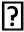 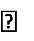 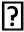 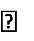 Indicatori de monitorizare Indicatori de monitorizare Domeniul 	de intervenție principal Domeniul 	de intervenție principal Domeniul/i 	de intervenție secundar/e Domeniul/i 	de intervenție secundar/e Total cheltuială publică realizată (obligatoriu pentru toate proiectele) – 1A Total cheltuială publică realizată (obligatoriu pentru toate proiectele) – 1A  ……………..  …………….. Numărul 	de 	locuri 	de 	muncă 	create (obligatoriu pentru toate proiectele) – 6A bărbați  ……………..  …………….. Numărul 	de 	locuri 	de 	muncă 	create (obligatoriu pentru toate proiectele) – 6A femei   ……………..  …………….. Numărul total de operațiuni de cooperare sprijinite în cadrul măsurii de cooperare (art.35 din Regulamentul (UE) nr. 1305/2013) - 1B Numărul total de operațiuni de cooperare sprijinite în cadrul măsurii de cooperare (art.35 din Regulamentul (UE) nr. 1305/2013) - 1B  ……………..  …………….. Numărul total al participanților instruiți - 1C Numărul total al participanților instruiți - 1C  ……………..  …………….. Numărul de exploatații agricole/beneficiari sprijiniți 2A 2B 2C Numărul de exploatații agricole/beneficiari sprijiniți 2A 2B 2C    …………….. …………….. ……………..    …………….. …………….. …………….. Numărul de exploatații agricole care primesc sprijin pentru participarea la sistemele de calitate, la piețele locale și la circuitele de aprovizionare scurte, precum și la grupuri/organizații de producători 3A 3B Numărul de exploatații agricole care primesc sprijin pentru participarea la sistemele de calitate, la piețele locale și la circuitele de aprovizionare scurte, precum și la grupuri/organizații de producători 3A 3B   …………….. ……………..   …………….. …………….. Suprafață totală agricolă (ha) 4A 4B 4C Suprafață totală agricolă (ha) 4A 4B 4C    …………….. …………….. ……………..    …………….. …………….. …………….. Suprafață totală forestieră (ha) 4A 4B 4C Suprafață totală forestieră (ha) 4A 4B 4C    …………….. …………….. ……………..    …………….. …………….. …………….. Suprafață totală (ha) - 5A Suprafață totală (ha) - 5A  ……………..  …………….. Investiții Totale (publice+private)  5B 5C Investiții Totale (publice+private)  5B 5C   …………….. ……………..   …………….. …………….. Suprafața totală sau UVM în cauză – 5D Suprafața totală sau UVM în cauză – 5D  ……………..  …………….. Suprafață totală – 5E Suprafață totală – 5E  ……………..  …………….. Populație netă care beneficiază de servicii/infrastructuri îmbunătățite – 6B Populație netă care beneficiază de servicii/infrastructuri îmbunătățite – 6B  ……………..  …………….. Populație netă care beneficiază de servicii TIC – 6C Populație netă care beneficiază de servicii TIC – 6C  ……………..  …………….. Alți indicatori specifici teritoriului, în conformitate cu obiectivele stabilite în fișa măsurii din SDL ………………………… ………………………… Alți indicatori specifici teritoriului, în conformitate cu obiectivele stabilite în fișa măsurii din SDL ………………………… …………………………   …………….. ……………..   …………….. …………….. DocumenteExistenta documentului, dacaeste emis pe numelebeneficiarului, daca este semnat si stampilat , daca are toate rubricile completate pt.CF, daca sunt valabile conform legislatiei in vigoare sau precizarilor din GhidExistenta documentului, dacaeste emis pe numelebeneficiarului, daca este semnat si stampilat , daca are toate rubricile completate pt.CF, daca sunt valabile conform legislatiei in vigoare sau precizarilor din GhidExistenta documentului, dacaeste emis pe numelebeneficiarului, daca este semnat si stampilat , daca are toate rubricile completate pt.CF, daca sunt valabile conform legislatiei in vigoare sau precizarilor din GhidConcordanţă copie cuoriginalulDocumenteDANUNU ESTE CAZUL1.Cererea de Finanțare, cu toate secțiunile și rubricile completate și cu toate semnăturile, parafele și ștampilele aplicate în casetele corespunzătoare.1,1 Planul de Afaceri, întocmit conform reglementărilor legale în vigoare.Copiile documentelor de proprietate/ folosinţă pentru exploataţia agricolă:A) Documente pentru terenul agricol:documentul care atestă dreptul de proprietate asupra terenului agricol conform prevederilor legislaţiei în vigoare (contract de vânzare - cumpărare autentificat de notar, act de donaţie autentificat de notar, hotarâre judecatorească definitivă şi irevocabilă cu punere în posesie, certificat de moştenitor unic autentificat de notar, precum şi alte documente care demonstrează terţilor dreptul de proprietate conform prevederilor legislaţiei în vigoare autentificate la notar),şi/ sautabelul centralizator cu suprafeţele luate în arendă pe categorii de folosinţă şi perioade de arendare, emis de Primărie, semnat de persoanele autorizate conform prevederilor legislaţiei în vigoare (care să conţină sumarul contractelor de arendare valabile la data depunerii Cererii de finanţare)şi/ saucontractul de concesiune valabil la data depunerii Cererii de finanţare însoţit de adresa emisă de concedent care conţine situaţia privind respectarea clauzelor contractuale, respectarea graficului de realizare a investiţiilor prevăzute în contract şi alte clauze;şi/ saucontractul de comodat/ contractul de inchiriere/ documentul potrivit caruia suprafata de teren a fost data temporar in administrare/folosinţăşi/ saudocument notarial care atesta constituirea patrimoniului de afectațiuneşi/ saudocumentele pentru terenul ce constituie vatra stupinei: acte de proprietate conform legislaţiei în vigoare, sau contract de concesiune/ contract de arendă/ contract de închiriere/ contract de comodat valabile la data depunerii Cererii de finanţare.contractele care conferă dreptul de folosință (arendă, concesiune) asupra terenurilor agricole, pentru exploataţii pomicole, să aibă o valabilitate de minimum 15 ani (excepție: pepinierele, culturile de căpșun, zmeur, mur, coacăz și agriș unde perioada minimă este de 10 ani), începând cu anul depunerii Cererii de Finanțare.B. Pentru construcții permanente, conform prevederilor Legii nr 50/ 1991, cu modificările și completările ulterioare:documentul care atestă dreptul real principal asupra construcției: drept de proprietate, uz,uzufruct, superficie, servitutePentru construcții provizorii, conform prevederilor Legii nr 50/ 1991, cu modificările și completările ulterioare:documentul care atestă dreptul real principal asupra construcției: drept de proprietate, uz, uzufruct, superficie, servitute (dobândit prin: contract de vânzare-cumpărare, de schimb, de donaţie, certificat de moştenitor, act administrativ de restituire, hotărâre judecătorească);documentul care atestă dreptul de creanţă asupra construcției dobândit prin: concesiune,comodat, locaţiuneD. Documente solicitate pentru animale, păsări şi familii de albineextras din Registrul Exploataţiei emis de ANSVSA/ DSVSA/ Circumscripţia Veterinară (adeverinţă eliberată de medicul veterinar de circumscripţie)Pentru exploatațiile vegetale: copie din Registrul agricol emis de PrimăriiPentru exploataţiile mixte şi zootehnice: Copie din Registrul agricol emis de Primării actualizat4. Copiile situaţiilor financiare pentru anii „n” și , „n-1”, unde „n” este anul anterior anului în care solicitantul depune Cererea de Finanțare, înregistrate la Administraţia Financiară:a) Pentru societăţi comerciale:Bilanţul (cod 10);Contul de profit şi pierderi (cod 20);Datele informative (cod 30);Situaţia activelor imobilizate (cod 40);Si/sauDeclaraţia de inactivitate înregistrată la Administraţia Financiară (cod S1046), în cazul solicitanţilor care de la constituire, nu au desfăşurat activitate pe o perioadă mai mare de un an fiscal.Pentru persoane fizice autorizate, întreprinderi individuale şi întreprinderi familiale:Declaraţia privind veniturile realizate (Formularul 200 - cod 14.13.01.13) Si/sauDeclaraţia privind veniturile din activităţi agricole - impunere pe normele de venit (Formularul 221 - cod 14.13.01.13/9), în cazul solicitanților care în anii “n” și “n-1” sunt autorizaţi conform OUG. 44/2008, cu modificările şi completările ulterioare5. Copia actului de identitate pentru reprezentantul legal de proiect6. Hotărârea Adunării Generale a Asociaților (AGA) persoanei juridice, prin care se desemnează reprezentantul legal sau administratorul (actionar majoritar 50%+1) care să reprezinte societatea în relaţia cu AFIR și care exercită un control efectiv pe termen lung (de cel puțin 6 ani/ 8 ani în cazul sectorului pomicol) în ceea ce priveşte deciziile referitoare la gestionare, beneficii, riscuri financiare în cadrul exploataţiei respective;7. Documentele care demonstrează gradul de rudenie între asociaţi/ membrii familiei din cadrul microîntreprinderii/ întreprinderii mici (copiile actelor de identitate, alte documente relevante);CCopia diplomei de absolvire/ certificatului de calificare profesională/ certificatului de absolvire/ certificatului de competenţe profesionale/ documentului emis în urma absolvirii cursurilor de instruire/ documentului care atestă absolvirea învăţământului minim:documentul care atestă absolvirea învăţământului minim de 8 clase se ataşează în cazul în care solicitantul nu are studii superioare/ postliceale/ liceale în domeniul agricol/ agro-alimentar/ veterinar/ economiei agrare; diploma de absolvire se ataşează în cazul studiilor superioare (diploma de doctor, diploma de disertație, diploma de licenţă) diploma de absolvire a studiilor postliceale (diploma/ certificatul de absolvire)/ liceale (diploma de bacalaureat) în domeniul agricol/ agro-alimentar/ veterinar/economiei agrare; certificatul de calificare profesională se ataşează în cazul cursurilor de calificare/ recalificare în domeniul agricol/ agro-alimentar/ veterinar/economiei agrare realizate de către furnizori de formare profesională a adulţilor autorizaţi pentru respectivul program de formare profesională (minim Nivelul I). De asemenea, sunt acceptate și certificatele de absolvire a cursurilor de calificare emise de ANCA în domeniul agricol, agro-alimentar, veterinar sau economie agrară. document de recunoaștere a competențelor profesionale obținute pe alte căi decât cele formale, care trebuie de asemenea să fie autorizat de Autoritatea Națională pentru Calificări; certificatul de absolvire se ataşează în cazul cursurilor de perfecţionare/ specializare/ iniţiere în domeniul agricol/ agro-alimentar/ veterinar/economiei agrare realizate de către furnizori de formare profesională a adulţilor autorizaţi pentru respectivul program de formare profesională sau documentul echivalent acestuia; (sub numărul de ore aferent Nivelului I de calificare profesională).9.Declaraţie pe proprie răspundere privind îndeplinirea criteriului de selecţie privind rasele/soiurile autohtone până la momentul acordării celei de-a doua tranşe de sprijinsauDocument care certifică utilizarea resurselor genetice autohtone,10.. Copia Contractului de colectare a gunoiului de grajd încheiat între solicitant și deținătorul platformei sauCopia Adeverinței emisă de Primăria Comunei pe teritoriul căreia se regăsește platforma comunală, din care să rezulte faptul că aceasta va prelua gunoiul de grajd din exploatația solicitantului;10. Copiile documentelor emise de autoritățile de mediu, sanitar, sanitar-veterinar, dacă este cazul;11. Alte documente justificative (după caz)……………………………………………………………………………………………………………………………………………………………………DOCUMENTE DE PREZENTATPUNCTE DE VERIFICAT ÎN DOCUMENTE1.Cererea de Finanțare, cu toate secțiunile și rubricile completate și cu toate semnăturile, parafele și ștampilele aplicate în casetele corespunzătoare.Se verifica daca Cererea de finantare este completata, toate secțiunile și rubricile sunt completate și cu toate semnăturile, parafele și ștampilele aplicate în casetele corespunzătoare.1,1 Planul de Afaceri, întocmit conform reglementărilor legale în vigoare.Controlul conformităţii consta în verificarea prezenţei Planului de Afaceri si daca respectă structura prezentată în Ghidul solicitantului.2. Documente de proprietate, completate și eliberate conform reglementărilor legale în vigoare și aflate în termenul de valabilitate la data depunerii cererii de finanțarea)Documente solicitate pentru terenul agricol: -document care atestă dreptul de proprietate asupra terenului  şi/sau- tabel centralizator - emis de Primărie, semnat de persoanele autorizate şi/sau-Contract de concesionare valabil la data depunerii Cererii de Finantare şi/sau-Contractul de comodat/ contractul de închiriere-Documente pentru terenul ce constituie vatra stupinei – acte de proprietate conform legislaţiei în vigoare, sau contract de concesiune/ contract de arendă/ închiriere/comodat valabile la momentul depunerii Cererii de Finanțare.- contractele care conferă dreptul de folosință (arendă, concesiune) asupra terenurilor agricole, pentru exploataţii pomicole, să aibă o valabilitate de minimum 15 ani (excepție: pepinierele, culturile de căpșun, zmeur, mur, coacăz și agriș unde perioada minimă este de 10 ani), începând cu anul depunerii Cererii de Finanțare.b)Pentru construcții permanente, conform prevederilor Legii nr 50/ 1991, cu modificările și completările ulterioare:documentul care atestă dreptul real principal asupra construcției: drept de proprietate, uz,uzufruct, superficie, servitutePentru construcții provizorii, conform prevederilor Legii nr 50/ 1991, cu modificările și completările ulterioare:documentul care atestă dreptul real principal asupra construcției: drept de proprietate, uz, uzufruct, superficie, servitute (dobândit prin: contract de vânzare-cumpărare, de schimb, de donaţie, certificat de moştenitor, act administrativ de restituire, hotărâre judecătorească);documentul care atestă dreptul de creanţă asupra construcției dobândit prin: concesiune,comodat, locaţiuned) Documente solicitate pentru animale, păsări şi familii de albine-extras din Registrul Exploataţiei emis de ANSVSA/ DSVSA/ Circumscripţia Veterinară (adeverinţă eliberată de medicul veterinar de circumscripţie)- Pentru exploatațiile vegetale: copie din Registrul agricol emis de Primării-Pentru exploataţiile mixte şi zootehnice: Copie din Registrul agricol emis de Primării actualizatControlul conformităţii va consta în verificarea că acest/aceste  document/e este/sunt completat/e, semnat/e şi poartă ştampila administraţiei care l-a eliberat şi dacă este/sunt valabil/e la data depunerii proiectului. În funcţie de tipul de solicitant se va verifica prezenţa obligatorie a acestui/acestor document/e. Se solicita originalul documentului si expertul verifica concordanta copiei cu originalul, bifand casuta corespunzatoare in coloana „Concordanta copie cu originalul”3.Copia Contractului de colectare a gunoiului de grajd încheiat între solicitant și deținătorul platformei/Copia Adeverinței emisă de Primăria Comunei pe teritoriul căreia se regăsește platforma comunală,Se solicita originalul documentului si expertul verifica concordanta copiei cu originalul, bifand casuta corespunzatoare in coloana „Concordanta copie cu originalul”.Copiile situaţiilor financiare pentru anii „n” și , „n-1”, unde „n” este anul anterior anului în care solicitantul depune Cererea de Finanțare, înregistrate la Administraţia Financiară:a) Pentru societăţi comerciale:Bilanţul (cod 10);Contul de profit şi pierderi (cod 20);Datele informative (cod 30);Situaţia activelor imobilizate (cod 40);Si/sauDeclaraţia de inactivitate înregistrată la Administraţia Financiară (cod S1046), în cazul solicitanţilor care de la constituire, nu au desfăşurat activitate pe o perioadă mai mare de un an fiscal.Pentru persoane fizice autorizate, întreprinderi individuale şi întreprinderi familiale:Declaraţia privind veniturile realizate (Formularul 200 - cod 14.13.01.13) Si/sauDeclaraţia privind veniturile din activităţi agricole - impunere pe normele de venit (Formularul 221 - cod 14.13.01.13/9), în cazul solicitanților care în anii “n” și “n-1” sunt autorizaţi conform OUG. 44/2008, cu modificările şi completările ulterioare.5. Copia actului de identitate pentru reprezentantul legal de proiect6.Certificatul de înregistrare eliberat de Oficiul Registrului ComertuluiControlul conformităţii va consta în verificarea că acest/aceste  document/e este/sunt completat/e, semnat/e şi poartă ştampila administraţiei care l-a eliberat şi dacă este/sunt valabil/e la data depunerii proiectului. În funcţie de tipul de solicitant se va verifica prezenţa obligatorie a acestui/acestor document/e. Se solicita originalul documentului si expertul verifica concordanta copiei cu originalul, bifand casuta corespunzatoare in coloana „Concordanta copie cu originalul”.7.Hotărârea Adunării Generale a Acţionarilor (AGA) persoanei juridice, prin care se desemnează ca tânărul fermier (actionar majoritar 50%+1) să reprezinte societatea în relaţia cu AFIR8.Solicitantul deține competențe și aptitudini profesionale, îndeplinind cel puțin una dintre următoarele condiții:8.1. Studii medii/superioare10 în domeniul agricol/veterinar/economie agrară:diplomă de absolvire studii superioare în domeniul agricolsaudiplomă de absolvire studii postliceale sau liceale în domeniul agricol8.2 Certificat de calificare profesională care atestă urmarea unui curs de calificare în domeniul agricol, agro-alimentar, veterinar sau economie agrară de cel puţin Nivel 1 de calificare profesională, conform legislaţiei aplicabile la momentul acordării certificatului;8.3. a) Competenţe în domeniul agricol/veterinar/economie agrară dobândite prin participarea la programe de inițiere/ instruire/specializaresaub)recunoaşterea de către un centru de evaluare si certificare a competențelor profesionale obținute pe alte căi decât cele formale autorizat ANC8.4. Angajamentul de a dobândi competențele profesionale adecvate într-o perioadă de grație de maximum 33 de luni de la data adoptării deciziei individuale de acordare a ajutorului, dar nu mai mult de ultima tranşă de plată 30.09.2023Controlul conformităţii va consta în verificarea prezenţei obligatorii a acestor documente şi ca hotărârea consiliului/ilor local/e conţin/e toate punctele obligatorii specificate. Controlul conformităţii va consta în verificarea că aceste documente sunt semnate şi poartă ştampila administraţiei/ solicitantului eligibil care le-a eliberat.Se solicita originalul documentului si expertul verifica concordanta copiei cu originalul, bifand casuta corespunzatoare in coloana „Concordanta copie cu originalul”.9.Declaraţie pe proprie răspundere privind îndeplinirea criteriului de selecţie privind rasele/soiurile autohtone până la momentul acordării celei de-a doua tranşe de sprijinsauDocument care certifică utilizarea resurselor genetice autohtone,Controlul conformităţii va consta în verificarea că acest/aceste  document/e este/sunt completat/e, semnat/e şi poartă ştampila administraţiei care l-a eliberat şi dacă este/sunt valabil/e la data depunerii proiectului. În funcţie de tipul de solicitant se va verifica prezenţa obligatorie a acestui/acestor document/e. Se solicita originalul documentului si expertul verifica concordanta copiei cu originalul, bifand casuta corespunzatoare in coloana „Concordanta copie cu originalul”.10.Autorizația pentru producerea, prelucrarea și comercializarea semințelor certificate și a materialului săditor (în cazul producătorilor de seminţe şi material săditor);11.În cazul studenţilor, adeverinţă de la instituţia de învăţământ din care să reiasă localizarea sediului facultăţii şi modul de învăţământ la care este înscris studentul.12. Alte documente justificative (după caz)Expertul verifica existenţa  documentului. Controlul conformităţii va consta în verificarea existentei documentelor.